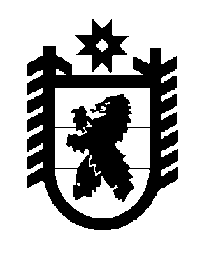 РЕСПУБЛИКА КАРЕЛИЯПУДОЖСКИЙ МУНИЦИПАЛЬНЫЙ РАЙОН КРАСНОБОРСКОЕ СЕЛЬСКОЕ ПОСЕЛЕНИЕ186161, РК, Пудожский район, п. Красноборский, ул. Центральная, д. 1ПОСТАНОВЛЕНИЕ    15 ноября  2017 года                                                                                       №  34Об    утверждении    ежеквартального   отчетаоб исполнении бюджета  Красноборского сельского поселения  за  3 квартал  2017 года.В  соответствии со ст.262.2. Бюджетного кодекса РФ «Составление бюджетной отчетности», со ст. 32 Устава Красноборского сельского поселения, администрация Красноборского сельского поселенияПОСТАНОВЛЯЕТ:1.  Утвердить прилагаемый ежеквартальный отчет об исполнении бюджета    Красноборского сельского поселения за 3 квартал 2017 года.2.   Постановление вступает в силу с момента подписания. Глава  Красноборского                                                                        сельского поселения                                                                           П.В.Соляной